Cocos IslandsCocos IslandsCocos IslandsCocos IslandsFebruary 2027February 2027February 2027February 2027SundayMondayTuesdayWednesdayThursdayFridaySaturday123456Chinese New Year78910111213Chinese New Year (2nd Day)Chinese New Year (substitute day)Chinese New Year (2nd Day) (substitute day)141516171819202122232425262728NOTES: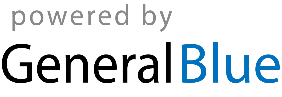 